    COLEGIO EMILIA RIQUELME                                                                     GRADO 5°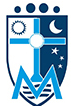     GUÍAS DE APRENDIZAJE EN CASA                                                           LENGUA CASTELLANA    SEMANA OCTUBRE 13 AL 16                                                                       PERIODO IV:::::::::::::::::::::::::::::::::::::::::::::::::::::::::::::::::::::::::::::::::::::::::::::::::::::::::::::::::::::::::::::::::::::::::::::::::::::::::::::::::::::::::::::::::::Buenos días padres de familia y estudiantes:Espero hayan recargado baterías para esta recta final de año lectivo. La asistencia a las clases es muy importante y en éste espacio se realizan los quices, que son notas complementarias a las de las actividades de cada semana.Por favor los trabajos se deben enviar al siguiente correo: apinomazo@campus.com.co  Muchas gracias.OCTUBRE 13 MARTES – CLASE VIRTUALTEMA: EL DIPTONGO, TRIPTONGO Y EL HIATODESEMPEÑOS: Separo correctamente las palabras.Identifico cuando hay diptongo, triptongo e hiato en una palabra al separarla.Explicación de la profesora sobre el tema (Separación de sílabas y vocales abiertas y cerradas).En clase se realiza la actividad propuesta del libro página 36.  OCTUBRE 15 JUEVES – CLASE VIRTUALTEMA: EL DIPTONGO, TRIPTONGO Y EL HIATODESEMPEÑOS: Separo correctamente las palabras.Identifico cuando hay diptongo, triptongo e hiato en una palabra al separarla.Explicación de la profesora sobre el tema(Qué es diptongo, triptongo, hiato)En clase se realiza la actividad propuesta del libro páginas 36 Y 37 (Se envía evidencia)OCTUBRE 16 VIERNES – ACTIVIDAD EN CASATEMA: EL DIPTONGO, TRIPTONGO Y EL HIATODESEMPEÑOS: Separo palabras por sílabas practicando lo aprendidoPractico lo aprendido sobre diptongo, triptongo y el hiato en juegos interactivos.En éstos enlaces  practicas lo aprendido, lo puedes hacer varias veces para mejorar.                Tomas las fotos y las envías como evidencia.https://buscapalabras.com.ar/juego-separar-silabas.phphttps://www.cerebriti.com/juegos-de-lengua/diptongos-e-hiatoshttps://aprenderespanol.org/ejercicios/gramatica/silabas/diptongo-hiato-2